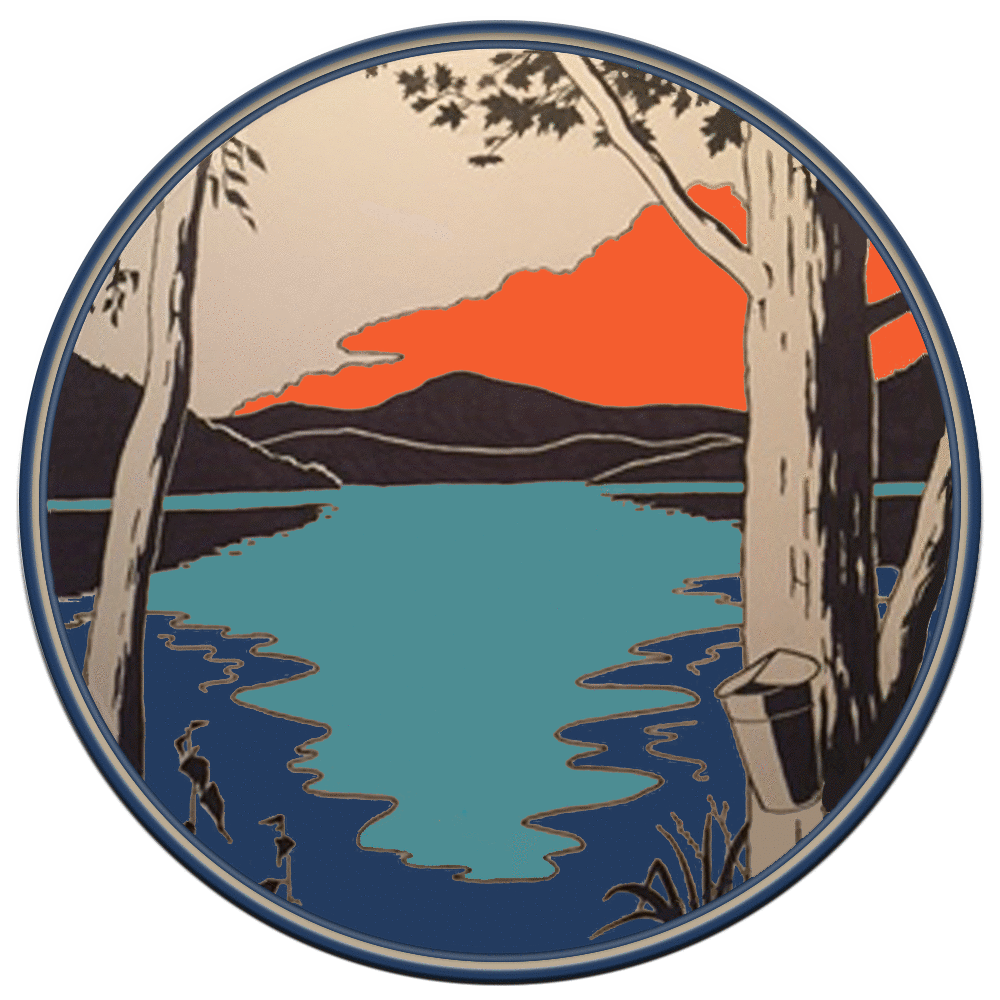                               Town of Whitingham                             Office of the Selectboard                                  MINUTES OF JUNE 6, 2018These Minutes shall be accepted into the public record (with any corrections noted) at a future meeting of the Whitingham Selectboard.The Whitingham Selectboard held a regular meeting on Wednesday, June 6, 2018 at 7:30PM in the Selectboard Office of the Municipal Center, 2948 VT Route 100, Jacksonville, VT.Selectboard members present: Chair Keith Bronson; Vice Chair Greg Brown; members Allan Twitchell, Karl Twitchell, and Robin Kingsley.  Others present: Gig Zboray, Selectboard Office Administrator; attorneys Adam Waite, and Robert Fisher.Call to Order.  Additions or Changes to AgendaKeith Bronson called the meeting to order at 7:30PM.  There was one addition to the agenda (health officer question).Hearing of visitors noneSewer DepartmentThe board reviewed the engineer interview form.Scheduling – we will be having a special meeting on June 13th to interview the engineers for the sewer project starting at 5:30. Mark Johnson of RCAP Solutions will be here on June 19th at 10am to start working on the sewer rates.  At the July 20th meeting we will meet with two sewer customers about their rate change requests and discuss a large billing error.  Education Funding Litigation, Executive Session with attorneys A motion was made by Robin Kingsley to find that premature general public knowledge regarding the town’s education funding litigation would clearly place the town at a substantial disadvantage if its legal strategy was made public, seconded by Greg Brown, all in favor.A motion was made by Robin Kingsley to enter into executive session to discuss education funding litigation under the provisions of Title 1, Section 313(a)(1)(A) of the Vermont Statutes to include Gig Zboray, Adam Waite, and Robert Fisher, seconded by Karl Twitchell, all in favor.With no decisions made executive session was exited at 8:49pm.Transfer Station/WSWMD, if any Gig will be attending the WSWMD Board of Supervisors meeting on June 14th, our last meeting as District members, in hopes of discouraging the board in the purchase of a loader.We received an update of the 2018 legislative changes in the Solid Waste laws.  The most interesting change is that solid waste facilities are now able to charge a separate fee for collection of recyclables, seems to be counter-intuitive if the state wants people to continue to recycle.Review and sign annual Dog WarrantA motion was made by Greg Brown to sign the annual Dog Warrant as written, seconded by Robin Kingsley, all in favor.Approval of Payables Warrant – June 7, 2018The Treasurer wrote a memo regarding payment due for decorations and flags for the cemeteries. There is money in the cemetery commission budget, but Dana Dix drew up the payment order for the funds to be drawn from the general fund.  Karl Twitchell directed Gig to send a note to Dana that nothing can be drawn from the General Fund without prior approval of the Selectboard and the cemetery funds must be used for these expenses each year.  A motion was made by Karl Twitchell to approve Payables Warrant W1850 dated June 7, 2018, seconded by Greg Brown (with regret on the dam fee), all in favor.  Approval of Payroll Warrant – June 7, 2018A motion was made by Robin Kingsley to approve Payroll Warrant W1849 dated June 7, 2018, seconded by Greg Brown, all in favor. Approval of Minutes of May 23, 2018A motion was made by Robin Kingsley to approve the Minutes of May 23, 2018 as written, seconded by Greg Brown, all in favor.Other business / Office Administrator – as needed  Health Officer question:  In April 2017 Gig received a request from Tim McNamara, Environmental Enforcement Officer for the state, to inspect a property for broken or no septic system.  Gig and Jen Burnell went to the property and inspected in April of 2017 and wrote a letter to the property owner requesting voluntary compliance and to allow us to enter the property to do a dye test.  No response was received.  The house remained empty until winter.  In early May of 2018 Gig notified Tim McNamara that the homeowners moved into the property and that he should go inspect.  He went to the property twice, but no one was there.  Now he wants the Town to send a letter by certified mail or delivered by a Sheriff.  A motion was made by Allan Twitchell to sign a letter to Tim McNamara that Gig is not authorized by the Selectboard to pursue the matter, second by Robin Kingsley, all in favor.A regular meeting falls on the 4th of July.  A motion was made by Allan Twitchell to authorize Keith Bronson to sign the warrants for July 5, 2018, seconded by Greg Brown, all in favor.AdjournA motion to adjourn was made by Greg Brown, seconded by Robin Kingsley, all in favor.Keith Bronson adjourned the meeting at 9:20pm.  Respectfully submitted, ~Gig Zboray